Online SupplementTable S1. Recovery of diaphragm thickness fraction in the paralyzed left diaphragm.DT = diaphragm thickness; DTF = diaphragm thickness fraction.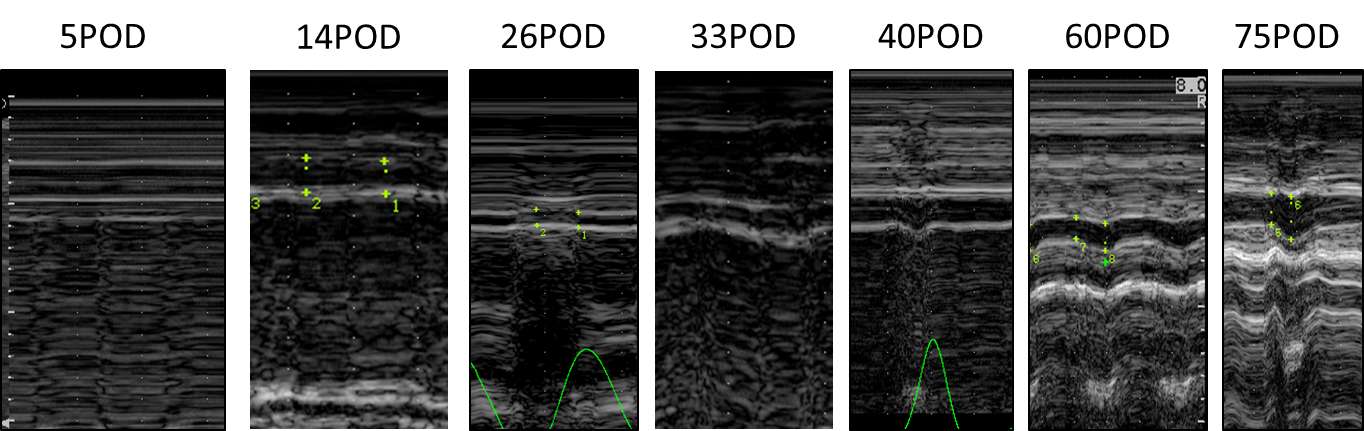 Figure S1. The recovery of diaphragm thickness fraction in the paralyzed left diaphragm. M-mode images of the left paralyzed diaphragm are shown. During mechanical ventilation and continuous positive airway pressure with pressure support (6 cmH2O), the change in diaphragm thickness could not be detected until postoperative day 26, and the diaphragm’s thickness increased with inhalation on postoperative day 33. POD = postoperative day.Postoperative dayPostoperative day5142633404767Pressure support (cmH2O)Pressure support (cmH2O)666666ExtubatedRightDT at inhalation (mm)1.682.722.652.112.351.181.43RightDT at exhalation (mm)1.281.381.831.691.630.840.87RightDTF (%)31784531444265Left(paralyzed)DT at inhalation (mm)0.851.120.771.161.511.002.18Left(paralyzed)DT at exhalation (mm)0.851.070.730.821.070.821.33Left(paralyzed)DTF (%)0.24.71.729452165